GUÍA DE TRABAJO Y ESTUDIO 7° BÁSICONombre: __________________________________________ Curso: __________Objetivos: Conocer la teoría cinético molecular y comprender su importancia en lo que nos rodeaIdentificar las propiedades y características del comportamiento de los gases Diferenciar las propiedades de los gases mediante ejemplos1.- Completa los siguientes matraces con la forma en que veríamos la materia en su interior según su estado 2.- Lee atentamente y responde según corresponda:a).- Cuando se infla un globo con helio y se suelta, éste asciende a gran altura en la atmósfera, al respecto,  ¿qué propiedad de los gases explica mejor este hecho? ExplicaRespuesta: La propiedad que se observa es la efusión que consiste en la capacidad de los gases de escaparse por pequeños poros o agujeros cuando se encuentran bajo presión y en este caso el helio pesa menos que el aire por tanto asciende.  b).- Cuándo se destapa una botella de perfume en una sala, al cabo de algunos momentos todas las personas ubicadas en distintos lugares de la sala sienten más o menos la misma intensidad del olor del perfume, ¿cómo explicas este hecho y qué propiedad de los gases explica este fenómeno? Explica.Respuesta: Dado a que el aroma del perfume va a comenzar a mezclarse con los gases presentes en el aire de la sala, lo que se conoce como difusión. Inicialmente se va a mezclar con el aire más cercano a él para luego continuar difundiéndose por toda la sala. c).- ¿Qué significa que los gases sean materias muy miscibles? Explica y haz además un dibujo que esté de acuerdo con tu respuesta.Respuesta: Quiere decir que tienen una alta capacidad para mezclarse con otros gases, por ejemplo cuando sentimos el aroma de algo este se mezcla rápidamente con el aire. 3.- Observa las siguientes imágenes y responde4.- Responde las siguientes afirmaciones son verdaderas (V) o falsas (F). En ambos casos debes fundamentar tu respuesta. En caso de ser falsa, se fundamenta complementando la respuesta con información adicional:(  V )  Solo los gases están formados por moléculas.( V  ) Los gases no tienen masa o materia.( V  )  Según la teoría cinético molecular, el calor es producto del movimiento de las molécula o los átomos. ( V  ) Todos los gases se pueden comprimir( V  ) El ejemplo de los “autitos chocadores”, se utiliza para explicar la propiedad de los gases  que ocupan todo el volumen de recipiente que los contienen.(  F ) El hecho que un globo inflado con aire flote en el agua, demuestra que los gases no poseen materia. POSEEN MATERIA, PERO EL AIRE PESA MENOS QUE EL AGUA YA QUE SUS PARTÍCULAS SE ENCUENTRAN MÁS SEPARADAS QUE LAS DEL AGUA.( V  ) La energía cinética promedio por molécula de un gas es proporcional al aumento de la temperatura.(  F ) En los cumpleaños, si el recinto es pequeño y  cuando llega la gente, los globos comienzan reventarse de manera espontánea; este hecho demuestra la propiedad de que los gases no tienen forma definida. ESTALLAN PORQUE AL HABER MÁS PERSONA AUMENTA EL CALOR Y AL AUMENTAR EL CALOR LAS PARTICULAS QUE TIENE EN EL INTERIOR SE MUEVEN MÁS RÁPIDO, POR LO TANTO, EJERCEN MAYOR PRESIÓN SOBRE EL GLOBO. (  F ) La teoría cinético molecular explica solo las características de los gases. ESTA TERÍA EXPLICA COMO ES EL COMPORTAMIENTO DE LOS TODAS LAS PARTÍCULAS O MOLÉCULAS, POR TANTO, LA DE LOS TRES ESTADOS DE LA MATERIA.(  V ) La distancia entre las moléculas de un gas es muy grande en  comparación  con su tamaño.(  F ) Los choques de las moléculas de un mismo gas, es la causa de la destrucción de dichas moléculas. LAS MOLÉCULAS AL CHOCAR OBTIENEN ENERGÍA CINÉTICA Y CAMBIAN SU DIRECCIÓN.  ( V  )  El movimiento de las partículas de la materia, se conoce con el nombre de energía cinética. 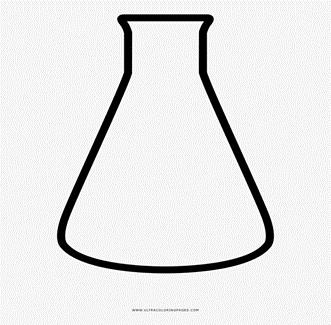 SólidoLíquido Gaseoso¿A qué se debe que el colgador permanezca estable en la primera imagen o se desequilibre en la segunda?, ¿qué podemos concluir respecto a la observación?Respuesta: Ambos globos en la primera imagen permanecen estables debido a que tienen la misma masa en su interior y en la segunda se desequilibra porque al romperse el globo pierde el aire, por tanto su masa y pierde el equilibrio. Se puede concluir que el aire tiene una determinada masa. ¿Por qué el colgador permanece equilibrado si los globos poseen diferente tamaño?Respuesta: Se debe a que pueden ser diferentes tipos de gases con los que inflaron y estos tienen masa distinta, por lo tanto, fue necesario llegarlos con cantidades diferentes de gases para equilibrar el colgador.¿Cómo será la masa que presentan ambos globos en su interior?, justifica tu respuesta.Respuesta:La masa que presentan ambos globos es diferente, esto se evidencia en el desequilibrio del colgador y también en el tamaño de los globos. ¿Qué debería suceder con el volumen de este gas si se está presionando el embolo de la jeringa?, ExplicaRespuesta: El volumen del gas debería disminuir, puesto que los gases tienen una gran capacidad de compresión debido a que sus partículas se encuentran muy separadas.¿Qué debería ocurrir con el volumen del líquido al presionar el embolo de la jeringa?, explica.Respuesta: El volumen del liquido no va a disminuir debido a que sus partículas se encuentran más juntas y ocupan todo el espacio que tienen y toman la forma del recipiente que lo contiene.¿Sucedería lo mismo si en su interior hubiese un sólido?,¿Por qué?Respuesta: Sucedería lo mismo ya que el sólido tiene sus partículas aún más juntan y con nula capacidad de movimiento.